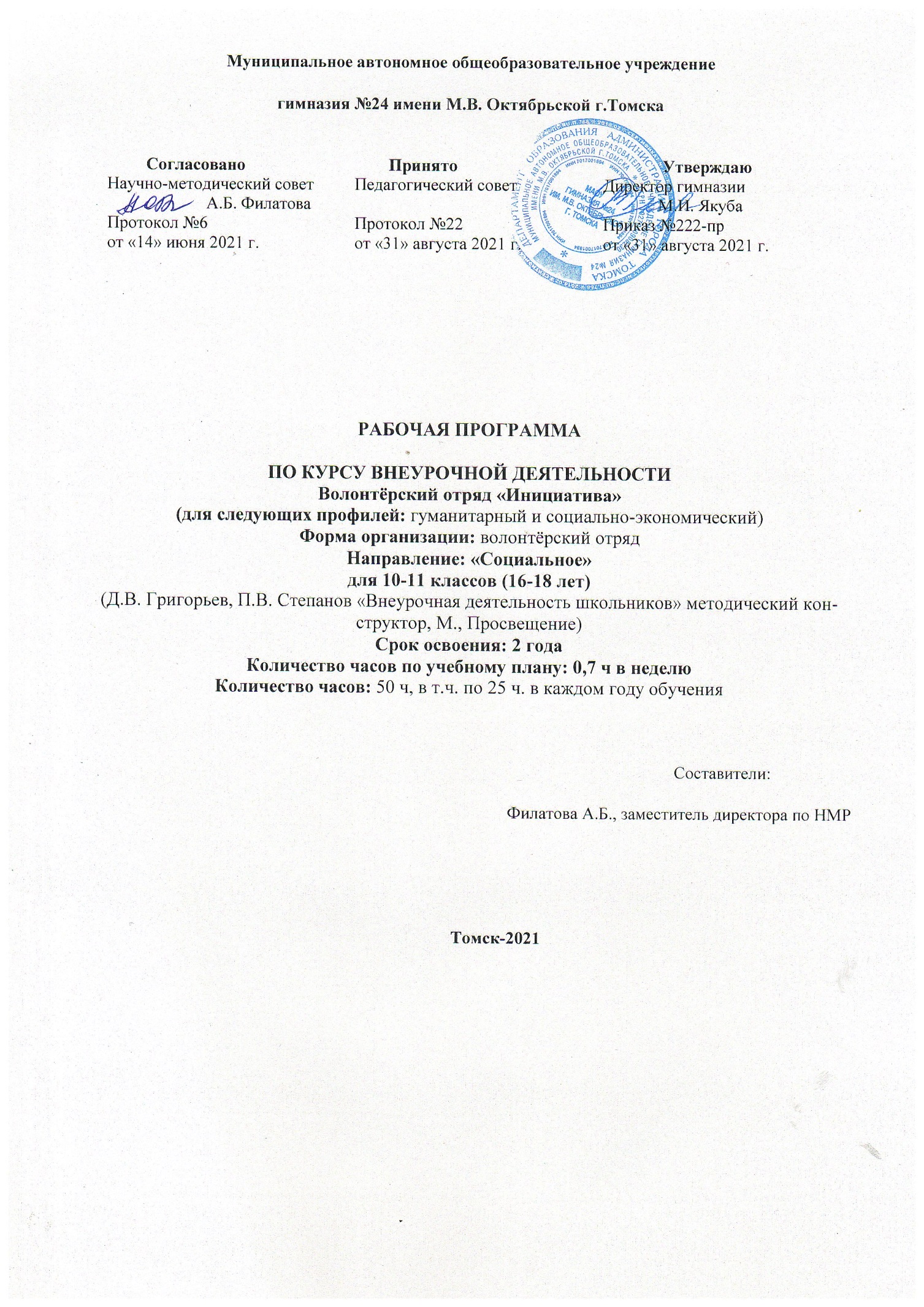 Муниципальное автономное общеобразовательное учреждениегимназия №24 имени М.В. Октябрьской г.ТомскаРАБОЧАЯ ПРОГРАММАПО КУРСУ ВНЕУРОЧНОЙ ДЕЯТЕЛЬНОСТИВолонтёрский отряд «Инициатива»(для следующих профилей: гуманитарный и социально-экономический)Форма организации: волонтёрский отрядНаправление: «Социальное»для 10-11 классов (16-18 лет)(Д.В. Григорьев, П.В. Степанов «Внеурочная деятельность школьников» методический конструктор, М., Просвещение)Срок освоения: 2 годаКоличество часов по учебному плану: 0,7 ч в неделюКоличество часов: 50 ч, в т.ч. по 25 ч. в каждом году обучения                                                                                                                       Составители:Филатова А.Б., заместитель директора по НМР	Томск-2021Пояснительная запискаНормативно-правовое и инструктивно-методическое обеспечение Рабочая программа курса является частью ООП СОО гимназии. При разработке рабочей программы по курсу внеурочной деятельности  учитывались следующие нормативно-правовые документы:Конституция Российской Федерации (ст. 43, 44).Федеральный закон от 29.12.2012 N 273-ФЗ «Об образовании в Российской Федерации» (редакция от 02.06.2016г., с изм. и доп.., вступившими в силу с 01.07.2016г).ФГОС СОО (утвержден приказом Минобрнауки России от  6 октября 2009 года № 413 «Об утверждении и введении в действие федерального государственного образовательного стандарта среднего общего образования» (в редакции приказов Минобрнауки России от 17.05.2012 № 413, 29.12.2014 № 1645, от 31.12.2015 № 1578, от 29.06.2017 № 613).Письмо Министерства образования и науки РФ от 12 мая 2011г. №03-296 «Об организации неурочной деятельности при введении федерального государственного образовательного стандарта общего образования».Приказ Министерства просвещения РФ от 22 марта 2021г. №115 «Об утверждении Порядка организации и осуществления образовательной деятельности по основным общеобразовательным программам - образовательным программам начального общего, основного общего и среднего общего образования».Приказ Министерства науки и высшего образования РФ и Министерства просвещения РФ от 30 июня 2020г. №845/369 «Об утверждении Порядка зачета организацией, осуществляющей образовательную деятельность, результатов освоения обучающимися учебных предметов, курсов, дисциплин (модулей), практики, дополнительных образовательных программ в других организациях, осуществляющих образовательную деятельность.Постановление Главного государственного санитарного врача Российской Федерации от 28.09.2020г. №28 «Об утверждении санитарных правил СП 2.4. 3648-20 «Санитарно-эпидемиологические требования к организациям воспитания и обучения, отдыха и оздоровления детей и молодежи».Постановление Главного государственного санитарного врача Российской Федерации от 30.06.2020г. №16 «Об утверждении санитарно-эпидемиологических правил СП 3.1/2.4.3598-20 «Санитарно-эпидемиологические требования к устройству, содержанию и организации работы образовательных организаций и других объектов социальной инфраструктуры для детей и молодёжи в условиях распространения новой короновирусной инфекции (COVID-19)».Письмо Первого заместителя Министра просвещения РФ Д.Е.Глушко «Об организации работы общеобразовательных организаций» от 12.08.2020г. №ГД-1192/03».Приказ Министерства образования и науки Российской Федерации от 18 августа 2017г №09-1672 «О направлении методических рекомендаций».Примерная основная образовательная программа среднего общего образования, одобренная решением федерального учебно-методического объединения по общему образованию (протокол  от 28 июня 2016 г. № 2/16-з), сайт http://fgosreestr.ru/registry/primernaya-osnovnaya-obrazovatelnaya-programma-srednego-obshhego-obrazovaniya/.Примерная программа воспитания (одобрена решением федерального учебно-методического объединения по общему образованию (протокол от 2 июня 2020 г. № 2/20).Устав МАОУ гимназии №24 им. М.В. Октябрьской г. Томска.Программа развития гимназии №24 им. М.В. Октябрьской г. Томска.Основная общеобразовательная программа среднего общего образования МАОУ гимназии №24 им. М.В. Октябрьской г. Томска.Положение о формах обучения в МАОУ гимназии №24 им. М. В. Октябрьской г. Томска.Правила внутреннего распорядка МАОУ гимназии № 24 им. М.В. Октябрьской г. Томска.Положение об организации  образовательной деятельности с использованием электронного обучения и дистанционного образовательных технологий  при реализации основных общеобразовательных программ на всех уровнях образования гимназии.Д.В. Григорьев, П.В. Степанов. Программа  «Внеурочная деятельность школьников». Методический конструктор, М., Просвещение.Учебное пособие для организации внеурочной деятельности «Школа волонтёра». 10-11 классы. Просвещение.Положение о рейтинговой оценке достижений и поощрениях обучающихся в номинации «Социальная активность».Данная рабочая программа курса внеурочной деятельности ориентирована на обучающихся 10-11 классов гимназии разных профилей (гуманитарного и социального экономического). Актуальность волонтёрстваВ состав отряда на добровольной основе входят обучающиеся 8-11 классов. Миссия нашего волонтерского отряда - внести вклад в физическое и нравственное оздоровление общества, сделать жизнь окружающих интереснее. Невозможно заставить человека жить здоровой и гармоничной жизнью, если он этого не хочет, но мы можем помочь ему осознать ответственность за свою жизнь и поставить его в ситуацию свободного выбора.Волонтерский отряд может стать одной из таких форм работы. Активная жизненная позиция, умение взаимодействовать и включаться в проект, умение получать и передавать информацию – это то, чем должен обладать волонтер для успешной работы. Важнейшими проблемами воспитания детей в РФ названы размытость нравственных представлений и гражданских принципов детей и молодежи, и асоциальное поведение подростков. Одной из задач гражданского и патриотического воспитания является формирование у детей активной жизненной и гражданской позиции, основанной на готовности к участию в общественно-политической жизни страны, государственной деятельности. Стратегия модернизации содержания общего образования определяет основную конечную цель образования, как приобретение обучающимися определенного набора компетенций, владение которыми позволит выпускнику школы успешно социализироваться в будущей жизни и профессии. Школа формирует целостную систему универсальных знаний, умений и навыков, опыт самостоятельной деятельности и личной ответственности обучающихся, то есть ключевые компетенции, определяющее современное качество образования. Именно первую группу и составляет политические и социальные компетенции. Компетенции, владение которыми позволит молодым людям брать на себя ответственность, участвовать в совместном принятии решений, регулировать конфликты ненасильственном путем, участвовать в функционировании и улучшении демократических институтов. Наша гимназия решает проблему пропаганды ЗОЖ, профилактики возникновения вредных зависимостей всеми доступными способами, один из эффективных способов решения проблемы - это деятельность волонтерского отряда. Волонтеры своим личным примером показывают сверстникам, что быть здоровым – это модно!	Социальная активность – совокупность  форм человеческой деятельности, сознательно ориентированной на решение задач, стоящих перед обществом, классом, социальной группой в данный период. Социальная активность выступает в качестве одного из системообразующих факторов личности и характеризует человека с позиций ценности его для общества, других людей. Через социальную активность проявляется жизненная позиция человека, его стремление внести свой вклад в развитие общества, реализовать себя в деятельности как личность.  В качестве субъекта социальной активности может выступать личность обучающегося, коллектив, социальная группа.	Волонтерское движение – добровольная консолидированная социально значимая деятельность самоуправляемых, открытых объединений молодежи и отдельных лиц.	Волонтерство (добровольчество) – добровольное  принятие обязанностей по оказанию безвозмездной помощи. 	Волонтер – человек, который своим участием на добровольной, безвозмездной основе оказывает посильную помощь окружающим в решении определенных проблем; 	Безвозмездный труд – бесплатный, неоплачиваемый труд; 	Волонтерская деятельность осуществляется обучающимися на основе следующих принципов: добровольность (никто не может быть принужден действовать в качестве волонтера); безвозмездность (труд волонтера не оплачивается); добросовестность (волонтер, взявший на себя обязательство выполнить ту или иную работу, должен довести ее до конца); законность (деятельность волонтера не должна противоречить законодательству Российской Федерации).Направления социальной активности:Социальное направление: -социальное патронирование детей из детских домов, пожилых людей, инвалидов и других нуждающихся;-благотворительные ярмарки;-культурно-творческая деятельность (организация и проведение интеллектуальных конкурсов и мероприятий, организация свободного времени детей, подростков и молодежи, организация творческих мероприятий, конкурсов, праздников); Экологическое направление: -озеленение и сезонная уборка территории гимназии;-помощь животным; -экологические акции различной направленности (сбор макулатуры, батареек, пластмассовых крышек). Психологическое направление: -участие в работе службы медиации, социально-психологическая поддержка (молодежные психологические службы); -работа с людьми с ограниченными психическими возможностями разного возраста (психиатрические больницы, реабилитационные центры, кризисные центры и т.д.). Патриотическое направление:-социальное краеведение; -помощь в реставрационных работах; -трудовая помощь (благоустройство территории гимназии, города); -восстановление воинских захоронений и уход за ними; -спортивная, туристическая и военная подготовка. Указанные выше направления могут расширяться и дополняться другими примерами.Основная цель волонтерской деятельности в гимназии - пропаганда идей добровольческого труда на благо общества и привлечение обучающихся к решению социально значимых проблем.  Задачи волонтерской деятельности:- воспитание у обучающихся гимназии активной гражданской позиции, формирование лидерских и нравственно-этических качеств, чувства патриотизма и др.;- вовлечение обучающихся гимназии в проекты, связанные с оказанием социально-психологической и социально-педагогической поддержки различным группам населения; - поддержка инициатив обучающихся гимназии в реализации программ профилактической и информационно-пропагандистской направленности;-   выявление лидеров среди обучающихся гимназии.Цель программы: создание условий для развития волонтерского движения в гимназии как одной из форм занятости, формирование позитивных установок обучающихся на добровольческую деятельность, а также для развития их самостоятельной познавательной деятельности, профилактики вредных привычек, воспитания здорового образа жизни. Задачи программы:Задачи 1 года обучения.	Формировать у обучающихся интерес к социально-значимой деятельности, развивать коммуникативные умения, первичные организаторские навыки и  опыт участия в социальных акциях.Образовательные:обучение психологическим знаниям и умениям, позволяющим подросткам лучше понимать себя;обучение основам работы с различными видами информации;знакомство с технологией социальной акции и проведения социальных дел;обучение методикам проведения досуговых мероприятий творческой и спортивной направленности.Развивающие:формирование активной жизненной позиции и стремления заниматься волонтёрской (добровольческой) работой;формирование первичных организаторских умений и навыков;развитие умений представлять материал с помощью средств мультимедийных презентаций;развитие коммуникативных качеств, умения работать в команде;развитие уверенности в себе;развитие навыка разработки и реализации социальных проектов;развитие умений обмениваться информацией дискутировать и защищать свою точку зрения, выступать на публике.Воспитательные:воспитание активной гражданской позиции, неравнодушного отношения к жизни;воспитание толерантных качеств личности, милосердия, доброты, отзывчивости;формирование потребности в ведении здорового образа жизни, сохранении и укреплении здоровья;содействие развитию системы совместной деятельности подростков и взрослых;формирование у детей личностной ответственности за выполняемую работу.Задачи 2 года обучения.Отрабатывать навыков лидерского поведения, социального проектирования, расширять опыта участия в общественно-значимых акциях и проектах. Образовательные:знакомство с интерактивными методами обучения, современными социальными технологиями;обучение методике социального проектирования;расширение навыков работы с информацией;специальная подготовка волонтёров по работе с людьми различных социальных категорий. Развивающие:дальнейшее формирование организаторских умений и навыков, развитие лидерских качеств;расширение опыта общения, развитие навыков взаимодействия с людьми различных социальных категорий;развитие рефлексивных умений, навыков самоанализа и самооценки своей деятельности. Воспитательные:воспитание потребности в добровольческой деятельности, формирование отношения к социальному служению как к норме жизни;содействие в осознании личной ответственности за происходящее в семье, школе, городе, стране;воспитание активной гражданской позиции;повышение уровня знаний подростков о здоровом образе жизниРейтинговая оценка достижений обучающихся гимназии в социальной активности проходит: 2 раза в год (в декабре и мае текущего учебного года) или 1 раз в календарный год в декабре.Критерии оценки номинации «Социальная активность»:достижения в освоении образовательной программы (средний балл успеваемости);участие в мероприятиях и акциях по направлениям деятельности различных уровней. Видами морального поощрения обучающихся гимназии являются: - Награждение Дипломом 1, 2 или 3 степени в номинации «Социальная активность».- Вручение сертификата участника рейтинговой оценки достижений в номинации «Социальная активность».   - Благодарность за особые успехи в номинации «Социальная активность». Видами материального поощрения обучающихся являются: книги, электронные носители, Обучающийся, занявший в рейтинге 1,2,3 позиции, награждаются дипломом 1, 2, 3 степени и ценным подарком. Обучающиеся, набравшие одинаковое количество баллов в одной из номинаций, занимают одинаковую позицию (место) в рейтинге. Определяются лауреаты конкурса, награжденные Почётной грамотой гимназии в соответствии с выстроенным рейтингом по каждой номинации. Лауреатами становятся обучающиеся, не занявшие в рейтинге 1,2,3 позиции, но имеющие в сумме не менее 26 баллов в конкретной номинации.  Благодарственным письмом директора гимназии награждаются родители (законные представители) обучающегося, достигшего высоких показателей в номинации «Социальная активность».Поощрения осуществляются по результатам рейтинговой оценки достижений, представленных в  Портфолио обучающегося. Поощрения производятся в течение учебного года на торжественной церемонии 2 раза в год: в январе (за период с сентября по декабрь текущего учебного года) и мае (с января по май текущего года).Этапы реализации программыПодготовительный этап – 1 этап Включает в себя формирование добровольческого объединения, комплектование групп, диагностику личности каждого участника, расстановку приоритетов деятельности каждого члена добровольческого объединения, распределение социальных ролей внутри объединения, первичное планирование деятельности во взаимодействии со структурой детского школьного самоуправления.Основной этап – 2 этап – непосредственная реализация программы Погружение в разнообразную деятельность, направленную на достижение поставленной цели и решение педагогических задач с опосредованным использованием методов, форм, средств реализации программы. Подготовка и проведение мероприятий различных форм организации. Осуществление взаимодействия с различными структурами, привлечение обучающихся гимназии в социально — значимую деятельность различной направленности. Анализ и самоанализ проделанной работы.Заключительный этап – 3 этап Подведение итогов проделанной работы за год. Выбор каждым членам добровольческого объединения приоритетного направления дальнейшей деятельности. Анализ и самоанализ личностного роста в ходе реализации данной программы. Планирование дальнейшей деятельности добровольческого объединения как структурной составляющей системы школьного самоуправления школы.Формы и режим занятий – теоретические и практические занятия. Приоритетная организационная форма – волонтёрский отряд.	В плане гимназии по внеурочной деятельности данный курс соответствует социальному направлению. 	Курс рассчитан на 50 часов, по 25 часов в год (0,7 ч в неделю) и состоит из 4 основных мероприятий за весь курс обучения. Возраст обучающихся  16-18 лет.Данный курс будет реализовываться в очной и дистанционной форме. Поэтому всего теоретическая часть – 18 часов, практическая – 32 часа.Формы подведения итогов реализации программы  - участие в городской программе воспитания и дополнительного образования «Фабрика добра» (ДДЮ «Факел»)Результаты освоения курса внеурочной деятельности Уровни воспитательных результатов Ожидаемые результаты: наличие волонтерской организации и деятельности в гимназии; приобретение обучающимися системы жизненно важных ценностей, способствующей формированию активной социальной позиции, в том числе ценности здорового образа жизни; рост социальной активности обучающихся;социальная устойчивость обучающихся к негативным факторам;наличие у обучающихся приобретенных навыков профилактической работы; сформированность коллектива единомышленников;удовлетворение потребности обучающихся в самореализации через просветительскую работу среди ровесников. Метапредметные результаты:умение самостоятельно определять цели деятельности и составлять планы деятельности;самостоятельно осуществлять, контролировать и корректировать деятельность;использовать все возможные ресурсы для достижения поставленных целей и реализации планов деятельности; выбирать успешные стратегии в различных ситуациях;умение продуктивно общаться и взаимодействовать в процессе совместной деятельности, учитывать позиции других участников деятельности, эффективно разрешать конфликты;владение навыками познавательной и проектной деятельности, навыками разрешения проблем; способность и готовность к самостоятельному поиску методов решения практических задач, применению различных методов познания;готовность и способность к самостоятельной информационно-познавательной деятельности, умение ориентироваться в различных источниках информации, критически оценивать и интерпретировать информацию, получаемую из различных источников;умение использовать средства информационных и коммуникационных технологий (далее – ИКТ) в решении когнитивных, коммуникативных и организационных задач с соблюдением требований эргономики, техники безопасности, гигиены, ресурсосбережения, правовых и этических норм, норм информационной безопасности;умение самостоятельно оценивать и принимать решения, определяющие стратегию поведения, с учетом гражданских и нравственных ценностей;владение языковыми средствами - умение ясно, логично и точно излагать свою точку зрения, использовать адекватные языковые средства;владение навыками познавательной рефлексии как осознания совершаемых действий и мыслительных процессов, их результатов и оснований, границ своего знания и незнания, новых познавательных задач и средств их достижения.Личностные результаты должны отражать:российскую гражданскую идентичность, патриотизм, уважение к своему народу, чувства ответственности перед Родиной, гордости за свой край;сформированность мировоззрения, соответствующего современному уровню развития науки и общественной практики, основанного на диалоге культур, а также различных форм общественного сознания, осознание своего места в поликультурном мире;сформированность основ саморазвития и самовоспитания в соответствии с общечеловеческими ценностями и идеалами гражданского общества; готовность и способность к самостоятельной, творческой и ответственной деятельности;толерантное сознание и поведение в поликультурном мире, готовность и способность вести диалог с другими людьми, достигать в нем взаимопонимания, находить общие цели и сотрудничать для их достижения;навыки сотрудничества со сверстниками, взрослыми в образовательной, общественно полезной, учебно-исследовательской, проектной и других видах деятельности;нравственное сознание и поведение на основе усвоения общечеловеческих ценностей;готовность и способность к образованию, в том числе самообразованию, на протяжении всей жизни;сознательное отношение к непрерывному образованию как условию успешной профессиональной и общественной деятельности;эстетическое отношение к миру;осознанный выбор будущей профессии и возможностей реализации собственных жизненных планов.Регулятивные универсальные учебные действияВыпускник научится:самостоятельно определять цели, задавать параметры и критерии, по которым можно определить, что цель достигнута;оценивать возможные последствия достижения поставленной цели в деятельности, собственной жизни и жизни окружающих людей, основываясь на соображениях этики и морали;ставить и формулировать собственные задачи в образовательной деятельности и жизненных ситуациях;оценивать ресурсы, в том числе время и другие нематериальные ресурсы, необходимые для достижения поставленной цели;выбирать путь достижения цели, планировать решение поставленных задач, оптимизируя материальные и нематериальные затраты; организовывать эффективный поиск ресурсов, необходимых для достижения поставленной цели;сопоставлять полученный результат деятельности с поставленной заранее целью.Познавательные универсальные учебные действияВыпускник научится: искать и находить обобщенные способы решения задач, в том числе, осуществлять развернутый информационный поиск и ставить на его основе новые (учебные и познавательные) задачи;критически оценивать и интерпретировать информацию с разных позиций,  распознавать и фиксировать противоречия в информационных источниках;использовать различные модельно-схематические средства для представления существенных связей и отношений, а также противоречий, выявленных в информационных источниках;находить и приводить критические аргументы в отношении действий и суждений другого; спокойно и разумно относиться к критическим замечаниям в отношении собственного суждения, рассматривать их как ресурс собственного развития;выходить за рамки учебного предмета и осуществлять целенаправленный поиск возможностей для  широкого переноса средств и способов действия;выстраивать индивидуальную образовательную траекторию, учитывая ограничения со стороны других участников и ресурсные ограничения;менять и удерживать разные позиции в познавательной деятельности.Коммуникативные универсальные учебные действияВыпускник научится:осуществлять деловую коммуникацию как со сверстниками, так и со взрослыми (как внутри гимназии, так и за ее пределами), подбирать партнеров для деловой коммуникации исходя из соображений результативности взаимодействия, а не личных симпатий;при осуществлении групповой работы быть как руководителем, так и членом команды в разных ролях (генератор идей, критик, исполнитель, выступающий, эксперт и т.д.);координировать и выполнять работу в условиях реального, виртуального и комбинированного взаимодействия;развернуто, логично и точно излагать свою точку зрения с использованием адекватных (устных и письменных) языковых средств;распознавать конфликтогенные ситуации и предотвращать конфликты до их активной фазы, выстраивать деловую и образовательную коммуникацию, избегая личностных оценочных суждений.2.Содержание курса внеурочной деятельности с указанием форм организации и видов деятельности.10 классТема 1. Вводное занятие 1 часТеория. Знакомство с обучающимися. Введение в программу. Правила поведения на занятиях, в общественных местах. Правила пожарной безопасности. Правила дорожного движения.Тема 2. Возникновение и развитие волонтерского движения 3 часаТеория. История волонтёрского движения, волонтёрские организации в прошлом и настоящем. Направления деятельности волонтёров. Социальное служение и социальная работа. Добровольчество и благотворительность. Волонтёрство в России.Практика. Практическая работа на выявление уровня начальной подготовки обучающегося. Занятие «Знакомство». Выборы актива. Установление контакта между обучающимися, беседа «Как можно знакомиться». Тесты на лидерские, организаторские способности, распределение по группам (направлениям). Разработка основных документов: кодекса волонтёра, положения об организации добровольной (волонтёрской) деятельности. Занятие «Учимся сотрудничать». Игра «Чувствуем друг друга», занятие с элементами тренинга «Умеем ли мы общаться» для развития навыков конструктивного взаимодействия и психологической готовности к сотрудничеству.Тема 3. Формирование здорового образа жизни и экологической культуры 8 часовТеория. Планирование мероприятий. Распределение обязанностей. Знакомство с формами проведения волонтёрских мероприятий. Разъяснительная работа по пропаганде здорового образа жизни (ЗОЖ) и профилактике социально-негативных явлений в подростковой и молодёжной среде. Алкоголь и закон. Встреча с инспектором Комиссии по делам несовершеннолетних и защите их прав при администрации Октябрьского района г. Томска (КДН и ЗП). Контроль чувств: уметь принимать волевые решения и отказываться от того, что уводит в сторону. Встреча с педагогом-психологом гимназии. Эковолонтерство в России и в Томске. Знакомство с представителями регионального отделения Общероссийского народного фронта и команды «Молодежка ОНФ» по направлению «Экология». Практика. Пропаганда ЗОЖ: подбор положительных примеров и образцов активной жизнедеятельности; проведение спортивных соревнований, Дней здоровья «Мы за здоровый и спортивный образ жизни»; разработка агитационных буклетов, памяток, рекомендаций, презентаций о здоровом питании; «Международный день отказа от курения». Подготовка к акции: разработка памяток о вреде курения; Всемирный день борьбы со СПИДом, подготовка и проведение викторины «Красная ленточка». Участие в информационной акции «Мусорный БУМ»Тема 4. Интерес к познанию и творчеству Теория. Планирование творческих мероприятий. Изучение сценариев к мероприятиям. Игровые технологии в работе волонтёра: игры - адаптации, игры с эстрады, игровая программа. Организация игровых переменок, детских праздников. Игры - кричалки. Познавательная игра. Коллективное творческое дело.Практика. «Февромарт или А ну-ка, девочки и мальчики» - мероприятия ко Дню Защитника Отечества и 8 Марта. Организация театральных представлений, декламации стихов, чтение коротких рассказов (сопровождаемое показом слайдов и т. п.), посвященных юбилею А.И. Твардовского. Помощь в организации и проведении праздников. Организация игр и конкурсов для детей разных социальных групп. Создание методической папки, включающей разработки мероприятий, игр, конкурсов, игровых программ, сценариев. Проведение Уроков доброты. Учить детей готовности воспринимать те или иные явления национальной жизни и межличностные отношения.Тема 5. Социальное проектированиеТеория. Учимся писать проекты. Виды проектов. Постоянная социальная помощь. Разовые социальные акции. Социальное взаимодействие. Проведение благотворительных, экологических и др. акций. Этапы подготовки и проведения.Практика. Сбор материалов к проекту. Как подготовиться к конкурсу социального проекта общественного объединения. Проектирование - технология   организации   работы   по   воплощению  некой   идеи. Занятие «Учимся сотрудничать». Развиваем навыки конструктивного взаимодействия и психологическую готовность к сотрудничеству. Формирование активной жизненной позиции, развитие инициативы, укрепление и развитие демократических норм жизни. Акция «Готов к Добру», в рамках конкурса «Лучшая волонтерская практика». Помощь одиноким людям, ветеранам ВОВ, труженикам тыла, детям войны, малообеспеченным из Дома ветеранов г. Томска. Тема 6. Итоговая диагностика и самооценка деятельности 2 часаТеория. Подведение итогов.3.Тематическое планирование10 класс Календарно-тематическое планирование 10 класс11 классТема 1. Вводное занятие 1 часТеория. План работы объединения на год. Правила поведения на занятиях, в общественных местах. Форма одежды и внешний вид. Правила пожарной безопасности. Правила дорожного движения.Тема 2. Информационные технологии в работе волонтёра 3 часаТеория. Новостная статья. Структура новостной статьи. Пресс-релиз. Практикум: анализ новостных статей. Написание новостной статьи о недавно прошедшем мероприятии. Взаимодействие организаций с объектами внешней среды. Деловое письмо. Структура делового письма.Практика. Информационный буклет. Правила по составлению информационного буклета, листовки. Презентация. Как составить агитационную презентацию. Написание делового письма. Понятие социальной рекламы. Социальный плакат. Как придумать хороший слоган. Технология социальной рекламы. Ошибки в социальной рекламе. Социальный видеоролик. Технология создания видеоролика. Обучение работы в программе Movie Maker. Практикум: работа над созданием видеоролика.Тема 3. Развитие молодёжных инициатив в процессе социального взаимодействия 8 часовТеория.      Сущность   понятия   «толерантность».   Толерантное   общение. «Друзей   не   ищут,   их   творят…».   Осознание   дружбы   как   жизненной ценности. Направления волонтёрской деятельности.Практика. Игра-диспут «Толерантное отношение к определённым слоям общества». КТД «Пять добрых дел». Социальные связи. Взаимодействие с молодёжными организациями и другими объединениями в решении проблем социума. Вовлечение подростков в общественную жизнь через реализацию социальных проектов, социальных акций, флешмобов, деловых, ролевых, квест-игр, организацию и проведение встреч с интересными людьми, мастер-классы. Организация детских праздников. Проведение детской игровой программы в день защиты детей.Тема 4. Лидерство в волонтёрском объединении 5 часовТеория. Лидер. Типы лидеров: деловой и социоэмоциональный лидер. Стили лидерства. Лидерские способности. Диагностика лидерских способностей. Неформальное и формальное лидерство. Рефлексия. Понятие. Рефлексия дня. Рефлексия своего состояния. Рефлексия себя. Вопросы для рефлексии.Практика. Составление сценария. Изготовление пригласительных. Подготовка к участию в конкурсе (на выбор). Организация и проведение акций к Международным дням и акциям. Проведение агитационных программ, акций. Организация коллективных творческих дел, ролевых игр. Оформление сцены для проведения мероприятия.Тема 5. Формирование гражданской активности 6 часовТеория. Гражданин, гражданское самосознание, гражданская позиция, гражданская самоорганизация, общественные объединения и организации. Правовые нормы. Их отличие от других социальных норм. Роль волонтёра в решении социальных проблем местного сообщества. Объекты волонтёрской деятельности. Поиск и выявление социальных проблем.Практика. Дискуссия: «Что такое правильное поведение?» Приёмы проведения переговоров. Рассмотрение ситуаций из жизни с целью правильного подбора наиболее приемлемого решения. Организация социальных дел гражданско-патриотического направления. Организация встреч с участниками боевых действий в Афганистане, Чечне.Тема 6. Заключительное занятие 2 часаТеория. Подведение итогов.11 класс Календарно-тематическое планирование 11 классПриложение Методическое обеспечение программыВолонтерские организации и программы: Интернет-ресурсы: сайты и порталы 1. Добровольцы России [Электронный ресурс]: единая информационная система: сайт. – Режим доступа: https://добровольцыроссии.рф/2. Ассоциация волонтерских центров [Электронный ресурс]. – Режим доступа: http://авц.рф/3. Волонтерские центры [Электронный ресурс] //FIFA: сайт режим доступа: http://ru.fifa.com/worldcup/organisation/volunteers/centres.html4. Карта добра [Электронный ресурс] : сайт. – Режим доступа: http://kartadobra.ru/ 5. http://www.charite.org.ua/viewtopic.php?t=82 Практическое руководство для начинающих волонтеров6. "Библиотека волонтера" форума www.charite.org.ua7. http://www.rak.by/cgi-bin/article.cgi?a=3198. Видеоролики о вреде употребления ПАВ9. Видеоролики о деятельности волонтерских отрядов России.Литература1. Примерная программа по внеурочной деятельности. Начальное и основное образование. Под ред. В.А. Горского, 2-е издание, М. Просвещение 2011. (стандарты второго поколения).2. Д.В.Григорьев, П.В.Степанов, Внеурочная деятельность школьников. Методический конструктор. М.: Просвещение, 2011.3.Учебное пособие для организации внеурочной деятельности «Школа волонтёра». 10-11 классы. Просвещение.4.Формирование универсальных учебных действий в основной школе: от действия к мысли. Система заданий. Пособие для учителя/ под ред. А.Г.Асмолова, М.: Просвещение, 2011.5. Циткилов П. Я. Информационно – методические материалы по организации работы с волонтерами / П. Я. Циткилов // Социальная работа. – 2007. - №5. – С. 58-60.6. Холина О.И. Волонтерство как социальный феномен современного российского общества // Теория и практика общественного развития. - 2011. - № - С. 71-73.7. Щупленков О.В. История молодежного движения в России в современном исследовательском поле // Исторические, философские, политические и юридические науки, культурология и искусствоведение. Вопросы теории и практики. - 2012. - № 1-2. - С. 211-215.8.Волонтёр и общество. Волонтёр и власть: научно-практический сборник/ Сост. С.В.Тетерский / Под редакцией JI.E. Никитиной.- М:«ACADEMIA», 2013. - 160с.         Согласовано        Принято              УтверждаюНаучно-методический советПедагогический советДиректор гимназии                       А.Б. Филатова             М.И. ЯкубаПротокол №6Протокол №22Приказ №222-пр от «14» июня 2021 г.от «31» августа 2021 г.от «31» августа 2021 г.Направлениясоциальной активностиУровень достиженийУровень достиженийУровень достиженийУровень достиженийУровень достиженийУровень достиженийУровень достиженийИтоговая сумма балловНаправлениясоциальной активностиОсвоение школьной программы (средний бал)Гимназия(1 балл, участие 0,5 балла)Муниципальный (2 балла, участие – 1 балл)Региональный (3 балла, участие – 1.5 балла)Межрегиональный (4 балла,участие – 2 балла)Всероссийский (5 баллов,участие -2.5 балла)Международный(6 баллов, участие -3 балла)Итоговая сумма балловСоциальное направлениеЭкологическое направлениеПсихологическое направлениеПатриотическое направлениеПервый уровень результатовВторой уровень результатовТретий уровень результатовПредполагает приобретение социальных знаний (об общественных нормах, устройстве общества и т.п.), первичного понимания социальной реальности и повседневной жизни. Объектом познавательной деятельности школьников станет собственно социальный мир, т.е. познание жизни людей и общества; его структуры и принципов существования, норм этики и морали, базовых общественных ценностей, особенностей межнациональных и межконфесссиональных отношений.Для достижения данного уровня результатов особое значение имеет взаимодействие обучающегося со своим учителем как значимым для него носителями положительного социального знания и повседневного опыта.Результат выражается в участии обучающихся в социальных пробах, при которых наблюдается их инициативное участие в социальном деле, акции, организованной взрослым.Проведение информационной акции «Мусорный БУМ»Предполагает получение обучающимся опыта самостоятельного сбора и обработки информации, переживания и позитивного отношения к базовым ценностям общества (человек, семья, Отечество, природа, мир, знания, труд, культура), ценностного отношения к социальной реальности в целом.Для достижения данного уровня результатов особое значение имеет взаимодействие гимназистов между собой на уровне класса, гимназии, то есть в защищенной, дружеской среде. Именно в такой близкой социальной среде ребёнок получает (или не получает) первое практическое подтверждение приобретённых социальных знаний, начинает их ценить (или отвергает).Организация работы со школьниками с воспитывающей информацией, обсуждение её, высказывание собственного мнения, формирование умения вырабатывать по отношению к ней своей позиции.При обсуждении такой информации эффективны внутригрупповые дискуссии, что позволить школьникам соотнести собственное отношение к дискутируемому вопросу с мнениями других детей и способствует коррекции этого отношения. Как следствие – появление у школьника собственного взгляда на мир., приобретение опыта поведения в ситуации разнообразия взглядов, умение уважать иные точки зрения, соотносить их со своей собственной.Результат проявляется в получении опыта работы индивидуально и в команде, определение цели и способов достижения желаемых результатов; получение навыков сотрудничества; представление собственных творческих заданий  перед группой.Проведение интерактивной игровой программы для обучающихся начальной школы «Февромарт или А ну-ка, мальчики и девочки!»Предполагает получение обучающихся опыта самостоятельного общественного действия, опыта. Только в самостоятельном общественном действии, действии в открытом социуме, за пределами дружественной среды гимназии, для других, зачастую незнакомых людей, которые вовсе не обязательно положительно к нему настроены, юный человек действительно становится (а не просто узнаёт о том, как стать) социальным деятелем, гражданином, свободным человеком. Именно в опыте самостоятельного общественного действия приобретается то мужество, та готовность к поступку, без которых немыслимо существование гражданина и гражданского общества.Для достижения данного уровня результатов  особое значение имеет    взаимодействие школьника с социальными субъектами в открытой общественной среде.Результатом работы является реализация социально-образовательного проекта «Готов к Добру»,  который направлен на поддержку одиноких людей, живущих в Доме ветеранов г. Томска.Социально-образовательный проект «Готов к Добру»Итоги реализации программы представлены мероприятиями (акции, КТД, социально-образовательные и социально-ориентированные проекты), направленными на развитие классного или ученического коллектива, формирование у обучающихся ответственности, толерантности, нравственно-этических норм, активности и желания участвовать в различных мероприятиях. Все результаты достижений обучающихся отражаются в портфолио гимназиста.Итоги реализации программы представлены мероприятиями (акции, КТД, социально-образовательные и социально-ориентированные проекты), направленными на развитие классного или ученического коллектива, формирование у обучающихся ответственности, толерантности, нравственно-этических норм, активности и желания участвовать в различных мероприятиях. Все результаты достижений обучающихся отражаются в портфолио гимназиста.Итоги реализации программы представлены мероприятиями (акции, КТД, социально-образовательные и социально-ориентированные проекты), направленными на развитие классного или ученического коллектива, формирование у обучающихся ответственности, толерантности, нравственно-этических норм, активности и желания участвовать в различных мероприятиях. Все результаты достижений обучающихся отражаются в портфолио гимназиста.№Название темы Количество часов Количество часов Количество часов №Название темы Всего часовТеория Практика Тема 1. Вводное занятие11Тема 2. Возникновение и развитие волонтерского движения312Тема 3. Формирование здорового образа жизни и экологической культуры835Тема 4. Интерес к познанию и творчеству 523Тема 5. Социальное проектирование624Тема 6. Итоговая диагностика и самооценка деятельности22Итого 25916№МероприятияКоличество часовСроки1Вводное занятие. Инструктаж по ТБ1сентябрь2История возникновения волонтерства и добровольчества. Виды волонтерства. Деятельность волонтеров в России и за рубежом 1сентябрь3Занятие «Знакомство». Выборы актива. Тесты на лидерские, организаторские способности.1сентябрь4Игра «Чувствуем друг друга», занятие с элементами тренинга1сентябрь5Формы  проведения волонтёрских мероприятий по ЗОЖ и экологической культуре1октябрь6Встреча с инспектором Комиссии по делам несовершеннолетних и защите их прав при администрации Октябрьского района г. Томска1ноябрь7Встреча с педагогом-психологом гимназии1ноябрь8Разработка  памяток о вреде курения, посвященных  Международному дню отказа от курения2ноябрь9Встреча представителями регионального отделения Общероссийского народного фронта и команды «Молодежка ОНФ» по направлению «Экология». 1декабрь10Информационная  акция «Мусорный БУМ»2декабрь11Игровые технологии в работе волонтёра: игры – адаптации, игры с эстрады, игровая программа.1январь12Игровые технологии в работе волонтёра: организация игровых переменок, детских праздников. Игры – кричалки. Познавательная игра. Коллективное творческое дело.1январь13Разработка сценария КТД для обучающихся 3 классов «Февромарт или А, ну-ка, девочки и мальчики»2февраль14КТД для обучающихся 3 классов «Февромарт или А ну-ка, девочки и мальчики»1февраль15Социальное проектирование. Виды проектов. Постоянная социальная помощь. Разовые социальные акции.1март16Социальное взаимодействие. Проведение благотворительных, экологических и др. акций. Этапы подготовки и проведения.1март17Работа и реализация социально-образовательным проектов «Готов к Добру»3апрель18Итоговая диагностика и самооценка деятельности2май№Название темы Количество часов Количество часов Количество часов №Название темы Всего часовТеория Практика 1Тема 1. Вводное занятие112Тема 2. Информационные технологии в работе волонтёра3123Тема 3. Развитие молодёжных инициатив в процессе социального взаимодействия8354Тема 4. Лидерство в волонтёрском объединении5235Тема 5. Формирование гражданской активности6246Тема 6. Итоговая диагностика и самооценка деятельности227Итого 25916№МероприятияКоличество часовСроки1Вводное занятие. Инструктаж по ТБ1сентябрь2Новостная статья. Структура новостной статьи. Пресс-релиз. Деловое письмо. Структура делового письма.1сентябрь3Информационный буклет. Правила по составлению информационного буклета, листовки. Презентация. Как составить агитационную презентацию.1сентябрь4Понятие социальной рекламы. Социальный плакат. Ошибки в социальной рекламе. Социальный видеоролик. Технология создания видеоролика. 1сентябрь5Сущность   понятия   «толерантность».   Толерантное   общение. «Друзей   не   ищут,   их   творят…».   1октябрь6Направления волонтёрской деятельности.1ноябрь7Проведение детской игровой программы, посвященной Всемирному дню защиты детей.1ноябрь8Игра-диспут «Толерантное отношение к определённым слоям общества»2ноябрь9Лидер. Типы лидеров: деловой и социоэмоциональный лидер. Стили лидерства.1декабрь10Лидерские способности. Диагностика лидерских способностей. Неформальное и формальное лидерство.2декабрь11Подготовка мероприятий посвященных Дню защитника Отечества2январь12Гражданин, гражданское самосознание, гражданская позиция, гражданская самоорганизация, общественные объединения и организации.1февраль13Правовые нормы. Их отличие от других социальных норм. Роль волонтёра в решении социальных проблем местного сообщества. Объекты волонтёрской деятельности.2февраль14Дискуссия: «Что такое правильное поведение?»1март15Организация и проведение встреч с участниками боевых действий в Афганистане, Чечне.3март16Подготовка к участию во флэш-мобе, посвященном 9 мая1апрель17Итоговая диагностика и самооценка деятельности2май